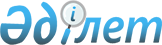 Об утверждении регламентов государственных услуг в области животного мира
					
			Утративший силу
			
			
		
					Постановление акимата Жамбылской области от 27 июля 2015 года № 166. Зарегистрировано Департаментом юстиции Жамбылской области 28 августа 2015 года № 2738. Утратило силу постановлением акимата Жамбылской области от 27 ноября 2017 года № 254
      Сноска. Утратило силу постановлением акимата Жамбылской области от 27.11.2017 № 254 (вводится в действие по истечении десяти календарных дней после дня его первого официального опубликования).

      Примечание РЦПИ.  

      В тексте документа сохранена пунктуация и орфография оригинала.
      В соответствии с Законом Республики Казахстан от 23 января 2001 года "О местном государственном управлении и самоуправлении в Республике Казахстан", Законом Республики Казахстан от 15 апреля 2013 года "О государственных услугах" акимат Жамбылской области ПОСТАНОВЛЯЕТ: 
       Утвердить регламенты государственных услуг:

      1)  "Принятие местными исполнительными органами области решения по закреплению охотничьих угодий и рыбохозяйственных водоемов и (или) участков за пользователями животным миром и установлению сервитутов для нужд охотничьего и рыбного хозяйства";

      2)  "Выдача разрешения на пользование животным миром".

       Коммунальному государственному учреждению "Управление природных ресурсов и регулирования природопользования акимата Жамбылской области" в установленном законодательством порядке обеспечить:

      1)  государственную регистрацию настоящего постановления в органах юстиции; 

      2)  в течение десяти календарных дней после государственной регистрации настоящего постановления его направление на официальное опубликование в периодических печатных изданиях и информационно-правовой системе "Әділет";

      3)  размещение настоящего постановления на интернет-ресурсе акимата Жамбылской области. 

       Признать утратившим силу постановление акимата Жамбылской области от 30 октября 2014 года № 293 "Об утверждении регламента государственной услуги "Принятие местными исполнительными органами области решения по закреплению охотничьих угодий и рыбохозяйственных водоемов и (или) участков за пользователями животным миром и установлению сервитутов для нужд охотничьего и рыбного хозяйства" (зарегистрировано в Реестре государственной регистрации нормативных правовых актов за № 2395, опубликовано в областной газете "Знамя труда" № 168 (18025) от 9 декабря 2014 года).

       Контроль за исполнением настоящего постановления возложить на первого заместителя акима области Б. Орынбекова.

       Настоящее постановление вступает в силу со дня государственной регистрации в органах юстиции и вводится в действие по истечении десяти календарных дней после дня его первого официального опубликования. 

 Регламент государственной услуги "Принятие местными исполнительными органами области решения по закреплению охотничьих угодий и рыбохозяйственных водоемов и (или) участков за пользователями животным миром и установлению сервитутов для нужд охотничьего и рыбного хозяйства" 1. Общие положения
      1.  Государственная услуга "Принятие местными исполнительными органами области решения по закреплению охотничьих угодий и рыбохозяйственных водоемов и (или) участков за пользователями животным миром и установлению сервитутов для нужд охотничьего и рыбного хозяйства" (далее - государственная услуга) оказывается коммунальным государственным учреждением "Управление природных ресурсов и регулирования природопользования акимата Жамбылской области" (далее - услугодатель), в соответствии со стандартом государственной услуги "Принятие местными исполнительными органами области решения по закреплению охотничьих угодий и рыбохозяйственных водоемов и (или) участков за пользователями животным миром и установлению сервитутов для нужд охотничьего и рыбного хозяйства" (далее - стандарт) утвержденного приказом и.о. Министра сельского хозяйства Республики Казахстан от 30 апреля 2015 года № 18-03/390 "Об утверждении стандартов государственных услуг в области животного мира".

      2.  Прием заявлений и выдача результатов оказания государственной услуги осуществляются через канцелярию услугодателя.

      3.  Форма оказания государственной услуги: бумажная. 

      4.  Результат оказания государственной услуги – постановление акимата области по закреплению охотничьих угодий и рыбохозяйственных водоемов и (или) участков за пользователями животным миром и установлению сервитутов для нужд охотничьего и рыбного хозяйства (далее – постановление) на бумажном носителе.  2. Описание порядка действий структурных подразделений (работников) услугодателя в процессе оказания государственной услуги
      5.  Основанием для начала процедуры (действия) по оказанию государственной услуги при обращении услугополучателя (либо его представителя по доверенности) является представление документов, указанных в пункте 9 стандарта. 

      6.  Содержание каждой процедуры (действия), входящей в состав процесса оказания государственной услуги, длительность его выполнения:

      1)  прием, регистрация документов услугополучателя в канцелярии услугодателя и выдача ему расписки о приеме документов, передача документов руководителю услугодателя на рассмотрение - 15 (пятнадцать) минут;

      2)  наложение резолюции руководителем услугодателя с последующей передачей на исполнение заместителю руководителя - 2 (два) часа;

      3)  наложение резолюции заместителем руководителя услугодателя с последующей передачей на исполнение руководителю отдела - 2 (два) часа;

      4)  наложение резолюции руководителем отдела с последующей передачей на исполнение ответственному специалисту - 30 (тридцать) минут;

      5)  проверка ответственным специалистом услугодателя представленного пакета документов на полноту, подготовка проекта постановления или, в случае представления неполного пакета документов, проекта письма об отказе в предоставлении государственной услуги и передача их в службу правового обеспечения услугодателя - 2 (два) рабочих дня; 

      6)  проверка и парафирование проекта постановления или, в случае представления неполного пакета документов, проекта письма об отказе в предоставлении государственной услуги специалистом службы правового обеспечения услугодателя - 3 (три) часа;

      7)  подписание проекта постановления или проекта письма об отказе в предоставлении государственной услуги руководителем услугодателя - 2 (два) часа;

      8)  внесение ответственным специалистом услугодателя проекта постановления в канцелярию коммунального государственного учреждения "Аппарат акима Жамбылской области" (далее - аппарат акима) или письма об отказе в предоставлении государственной услуги в канцелярию услугодателя на регистрацию - 2 (два) часа;

      9)  получение канцелярией услугодателя копии утвержденного постановления из аппарата акима и выдача постановления или письма об отказе в предоставлении государственной услуги канцелярией услугодателя услугополучателю - 30 (тридцать) минут. 

      7.  Результаты процедур (действий) по оказанию государственной услуги, которые служат основанием для начала выполнения следующих процедур (действий): 

      1)  регистрация документов услугополучателя, необходимых для оказания государственной услуги в канцелярии услугодателя;

      2)  наложение резолюции руководителя услугодателя;

      3)  наложение резолюции заместителя руководителя услугодателя;

      4)  наложение резолюции руководителя отдела услугодателя;

      5)  подготовка ответственным специалистом услугодателя проекта постановления или письма об отказе в предоставлении государственной услуги;

      6)  парафирование проекта постановления или письма об отказе в предоставлении государственной услуги специалистом службы правового обеспечения услугодателя;

      7)  подписание проекта постановления или письма об отказе в предоставлении государственной услуги руководителем услугодателя;

      8)  регистрация проекта постановления в аппарате акима или регистрация письма об отказе в предоставлении государственной услуги в канцелярии услугодателя;

      9)  выдача постановления или письма об отказе в предоставлении государственной услуги услугополучателю. 3. Описание порядка взаимодействия структурных подразделений (работников) услугодателя в процессе оказания государственной услуги
      8.  Перечень структурных подразделений (работников) услугодателя, которые участвуют в процессе оказания государственной услуги:

      1)  канцелярия услугодателя;

      2)  руководитель услугодателя;

      3)  заместитель руководителя услугодателя;

      4)  руководитель отдела услугодателя;

      5)  ответственный специалист услугодателя;

      6)  специалист службы правового обеспечения услугодателя.

      9.  Описание последовательности процедур (действий) между структурными подразделениями (работниками) с указанием длительности каждой процедуры (действия): 

      1)  прием, регистрация документов услугополучателя в канцелярии услугодателя и выдача ему расписки о приеме документов, передача документов руководителю услугодателя на рассмотрение - 15 (пятнадцать) минут;

      2)  наложение резолюции руководителем услугодателя с последующей передачей на исполнение заместителю руководителя - 2 (два) часа;

      3)  наложение резолюции заместителем руководителя услугодателя с последующей передачей на исполнение руководителю отдела - 2 (два) часа;

      4)  наложение резолюции руководителем отдела услугодателя с последующей передачей на исполнение ответственному специалисту - 30 (тридцать) минут;

      5)  проверка ответственным специалистом услугодателя представленного пакета документов на полноту, подготовка проекта постановления или в случае представления неполного пакета документов, проекта письма об отказе в предоставлении государственной услуги и передача их в службу правового обеспечения услугодателя - 2 (два) рабочих дня;

      6)  проверка и парафирование проекта постановления или в случае представления неполного пакета документов, проекта письма об отказе в предоставлении государственной услуги специалистом службы правового обеспечения услугодателя - 3 (три) часа;

      7)  подписание проекта постановления или проекта письма об отказе в предоставлении государственной услуги руководителем услугодателя - 2 (два) часа;

      8)  внесение ответственным специалистом услугодателя проекта постановления в канцелярию коммунального государственного учреждения "Аппарат акима Жамбылской области" (далее - аппарат акима) или письма об отказе в предоставлении государственной услуги в канцелярию услугодателя на регистрацию - 2 (два) часа;

      9)  получение канцелярией услугодателя копии утвержденного постановления из аппарата акима и выдача постановления или письма об отказе в предоставлении государственной услуги канцелярией услугодателя услугополучателю - 30 (тридцать) минут.  4. Заключительные положения
      10.  Подробное описание последовательности процедур (действий), взаимодействия структурных подразделений (работников) услугодателя в процессе оказания государственной услуги отражается в справочнике бизнес-процессов оказания государственной услуги согласно приложению 1 к настоящему регламенту.
      Справочник бизнес-процессов оказания государственной услуги размещается на интернет-ресурсе www.upr-taraz.kz коммунального государственного учреждения "Управление природных ресурсов и регулирования природопользования акимата Жамбылской области". Справочник бизнес-процессов оказания государственной услуги "Принятие местными исполнительными органами области решения по закреплению охотничьих угодий и рыбохозяйственных водоемов и (или) участков за пользователями животным миром и установлению сервитутов для нужд охотничьего и рыбного хозяйства"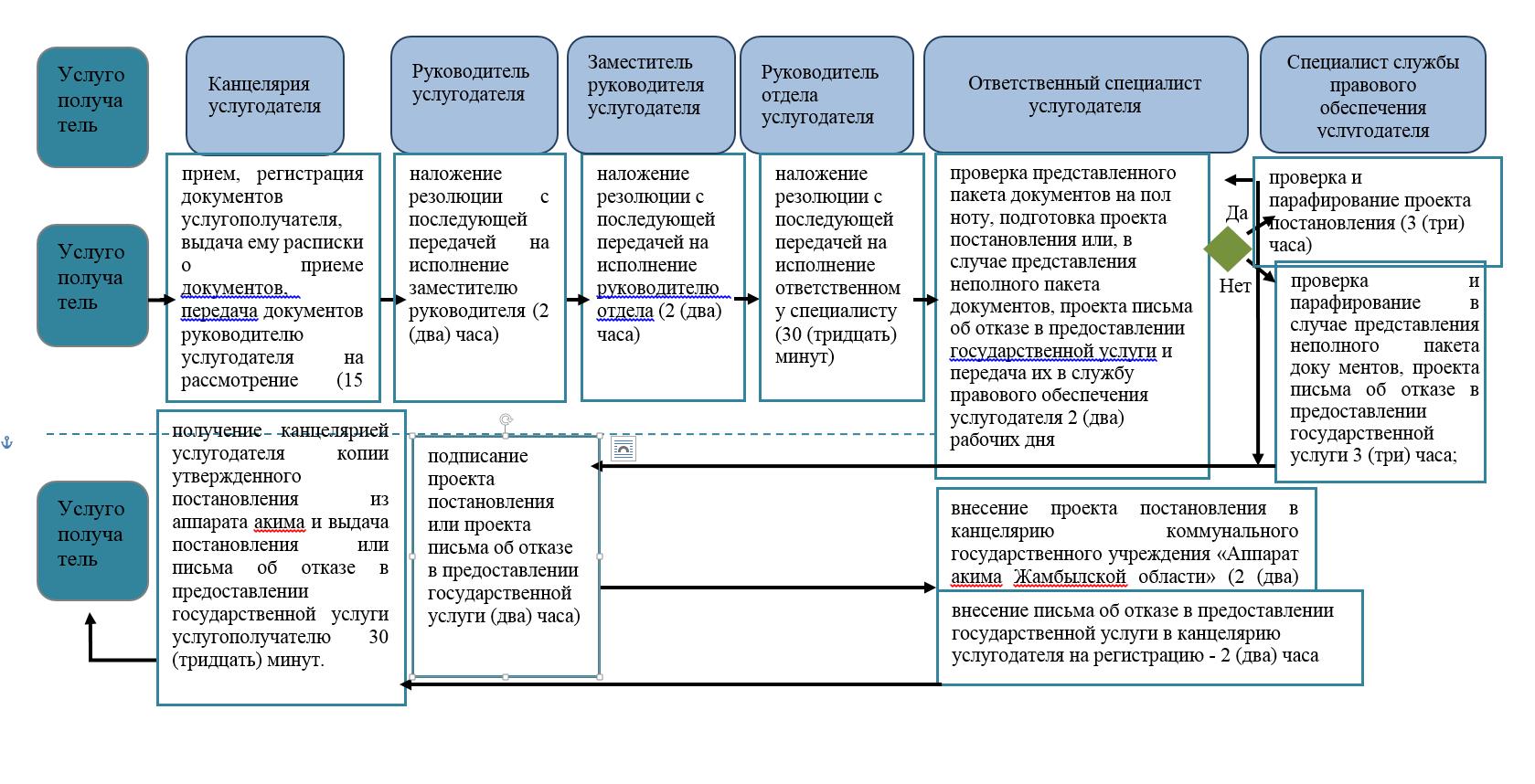  Условные обозначения
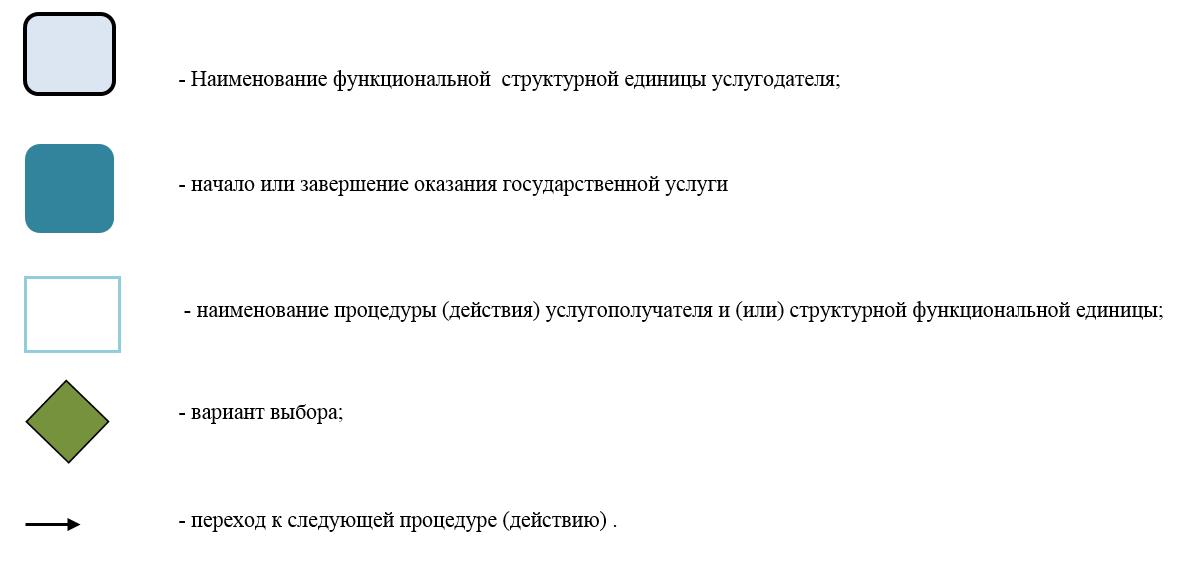  Регламент государственной услуги
 "Выдача разрешения на пользование животным миром" 1. Общие положения
      1.  Государственная услуга "Выдача разрешения на пользование животным миром" (далее – государственная услуга) оказывается коммунальным государственным учреждением "Управление природных ресурсов и регулирования природопользования акимата Жамбылской области" (далее - услугодатель), в соответствии со стандартом государственной услуги "Выдача разрешения на пользование животным миром" утвержденным приказом исполняющего обязанности Министра сельского хозяйства Республики Казахстан от 30 апреля 2015 года № 18-03/390 "Об утверждении стандартов государственных услуг в области животного мира" (далее –стандарт).

      2.  Прием заявлений и выдача результатов оказания государственной услуги осуществляются через: 

      1)  канцелярию услугодателя;

      2)  веб-портал "электронного правительства" www.egov.kz, www.elicense.kz (далее – портал).

      3.  Форма оказания государственной услуги: электронная (частично автоматизированная) и (или) бумажная.

      4.  Результат оказания государственной услуги – разрешение на пользование животным миром либо мотивированный ответ об отказе в оказании государственной услуги.

      5.  Форма предоставления результата государственной услуги - электронная или бумажная. 2. Описание порядка действий структурных подразделений (работников) услугодателя в процессе оказания государственной услуги
      6.  Основанием для начала процедуры (действий) по оказанию государственной услуги при обращении услугополучателя к услугодателю является нижеследующее:
      заявление для получения разрешения на бумажном носителе по форме согласно приложениям 1 или 2 к стандарту; 
      при обращении через портал: запрос для получения разрешения по форме согласно приложению 1 или 2 к стандарту в форме электронного документа, удостоверенного электронной цифровой подписью (далее – ЭЦП) заявителя. 
      7.  Содержание каждой процедуры (действия), входящей в состав процесса оказания государственной услуги, длительность его выполнения:

      1)  прием, регистрация документов услугополучателя в канцелярии услугодателя и выдача ему расписки о приеме документов, передача документов руководителю услугодателя на рассмотрение - 15 (пятнадцать) минут;

      2)  наложение резолюции руководителем услугодателя с последующей передачей на исполнение заместителю руководителя - 2 (два) часа;

      3)  наложение резолюции заместителем руководителя услугодателя с последующей передачей на исполнение руководителю отдела - 2 (два) часа;

      4)  наложение резолюции руководителем отдела с последующей передачей на исполнение ответственному специалисту в - 30 (тридцать) минут;

      5)  проверка ответственным специалистом услугодателя представленного пакета документов, подготовка разрешения или мотивированного отказа в предоставлении государственной услуги - 2 (два) рабочих дня с момента поступления;

      6)  проверка разрешения либо мотивированного отказа руководителем отдела услугодателя и направление заместителю руководителя - 30 (тридцать) минут;

      7)  согласование заместителем руководителя услугодателя и направление заместителю руководителя разрешения либо мотивированного отказа - 3 (три) часа;

      8)  подписание руководителем услугодателя разрешения либо мотивированного отказа и направление в канцелярию для регистрации - 3 (три) часа;

      9)  регистрация разрешения либо мотивированного отказа канцелярией услугодателя и выдача результата государственной услуги услугополучателю при явке - 30 (тридцать) минут.

      8.  Результаты процедур (действий) по оказанию государственной услуги, которые служат основанием для начала выполнения следующих процедур (действий): 

      1)  регистрация заявки услугополучателя;

      2)  резолюция руководителя услугодателя;

      3)  резолюция заместителя руководителя услугодателя;

      4)  резолюция руководителя отдела услугодателя.

      5)  проект разрешения или мотивированного отказа подготовленный ответственным специалистом отдела;

      6)  проверка проекта руководителем отдела услугодателя;

      7)  согласование проекта заместителем руководителя услугодателя;

      8)  подписание проекта руководителем услугодателя;

      9)  регистрация результата государственной услуги в канцелярии услугодателя и выдача услугополучателю.

 3. Описание порядка взаимодействия структурных подразделений (работников) услугодателя в процессе оказания государственной услуги
      9.  Перечень структурных подразделений (работников) услугодателя, которые участвуют в процессе оказания государственной услуги:

      1)  канцелярия услугодателя;

      2)  руководитель услугодателя;

      3)  заместитель руководителя услугодателя;

      4)  руководитель отдела услугодателя;

      5)  ответственный специалист услугодателя.

      10.  Описание последовательности процедур (действий) между структурными подразделениями (работниками) с указанием длительности каждой процедуры (действия): 

      1)  прием, регистрация документов услугополучателя в канцелярии услугодателя и выдача ему расписки о приеме документов, передача документов руководителю услугодателя на рассмотрение - 15 (пятнадцать) минут;

      2)  наложение резолюции руководителем услугодателя с последующей передачей на исполнение заместителю руководителя - 2 (два) часа;

      3)  наложение резолюции заместителем руководителя услугодателя с последующей передачей на исполнение руководителю отдела - 2 (два) часа;

      4)  наложение резолюции руководителем отдела с последующей передачей на исполнение ответственному специалисту - 30 (тридцать) минут;

      5)  проверка ответственным специалистом услугодателя представленного пакета документов, подготовка разрешения или мотивированного отказа в предоставлении государственной услуги - 2 (два) рабочих дня с момента поступления;

      6)  проверка разрешения либо мотивированного отказа руководителем отдела услугодателя и направление заместителю руководителя - 30 (тридцать) минут;

      7)  согласование заместителем руководителя услугодателя и направление заместителю руководителя разрешения либо мотивированного отказа - 3 (три) часа;

      8)  подписание руководителем услугодателя разрешения либо мотивированного отказа и направление в канцелярию для регистрации -3 (три) часа;

      9)  регистрация разрешения либо мотивированного отказа канцелярией услугодателя и выдача результата государственной услуги при явке услугополучателю - 30 (тридцать) минут. 4. Описание порядка взаймодействия с веб-порталом "электронного правительства", с центром обслуживания населения и (или) иными услугодателями, а также порядка использования информационных систем в процессе оказания государственной услуги
      11.  Описание порядка обращения и последовательности процедур (действий) услугодателя и услугополучателя при оказании государственной услуги через веб-портал "электронного правительства" (далее -портал)

      1)  услугополучатель осуществляет регистрацию на портале с помощью своего регистрационного свидетельства ЭЦП, которое хранится в интернет-браузере компьютера услугополучателя (осуществляется для незарегистрированных услугополучателей на портале);

      2)  процесс 1 – прикрепление в интернет-браузер компьютера услугополучателя регистрационного свидетельства ЭЦП, процесс ввода услугополучателем пароля (процесс авторизации) на портале для получения государственной услуги;

      3)  условие 1 – проверка на портале подлинности данных о зарегистрированном услугополучателе через логин, (индивидуальный идентификационный номер / бизнес-идентификационный номер) и пароль;

      4)  процесс 2 – формирование в портале сообщения об отказе в авторизации в связи с имеющимися нарушениями в данных услугополучателя;

      5)  процесс 3 – выбор услугополучателем услуги в веб-портале информационной системы государственной базы данных "Е-лицензирование", указанной в настоящем регламенте, вывод на экран формы запроса для оказания услуги и заполнение услугополучателем формы (ввод данных) с учетом ее структуры и форматных требований, прикреплением к форме запроса необходимых документов в электронном виде;

      6)  процесс 4 – выбор услугополучателем регистрационного свидетельства ЭЦП для удостоверения (подписания) запроса;

      7)  условие 2 – проверка на портале срока действия регистрационного свидетельства ЭЦП и отсутствия в списке отозванных (аннулированных) регистрационных свидетельств, а также соответствия идентификационных данных между Индивидуальным идентификационным номером/Бизнес идентификационным номером, указанным в запросе, и Индивидуальным идентификационным номером/ Бизнес идентификационным номером, указанным в регистрационном свидетельстве электронной цифровой подписи;

      8)  процесс 5 – формирование порталом сообщения об отказе в запрашиваемой услуге в связи с неподтверждением подлинности ЭЦП услугополучателя; 

      9)  процесс 6 – удостоверение (подписание) посредством ЭЦП услугополучателя заполненной формы (введенных данных) запроса на оказание услуги; 

      10)  процесс 7 – регистрация электронного документа (запроса услугополучателя) в информационной системе государственной базы данных "Е-лицензирование" и обработка запроса в информационной системе государственной базы данных "Е-лицензирование";

      11)  условие 3 – проверка услугодателем соответствия услугополучателя квалификационным требованиям и основаниям для выдачи разрешения;

      12)  процесс 8 – формирование порталом сообщения об отказе в запрашиваемой услуге в связи с имеющимися нарушениями в данных услугополучателя в информационной системе государственной базы данных "Е-лицензирование";

      13)  процесс 9 – получение услугополучателем результата услуги (разрешения), сформированного информационной системой государственной базы данных "Е-лицензирование". Электронный документ формируется с использованием ЭЦП уполномоченного лица услугодателя.

      12.  Формы заполнения запроса и ответа на услугу приведены на веб-портале "Е-лицензирование" www.elicense.kz.

      13.  Способ проверки услугополучателем статуса исполнения запроса по электронной государственной услуге: на портале, в разделе "История получения услуг", а также при обращении к услугодателю.

      14.  Структурно-функциональные единицы, которые участвуют в процессе оказания услуги:

      1)  портал "электронного правительства";

      2)  шлюз "электронного правительства";

      3)  информационная система государственной базы данных "Е-лицензирование";

      4)  государственная база данных физические лица/ государственная база данных юридические лица;

      5)  единая нотариальная информационная система;

      6)  услугодатель.

      15.  Диаграмма, отражающая взаимосвязь между логической последовательностью действий (в процессе оказания услуги) в соответствии с их описаниями, приведена в приложении 1 к настоящему регламенту. 5. Заключительные положения
      16.  Подробное описание последовательности процедур (действий), взаимодействия структурных подразделений (работников) услугодателя процессе оказания государственной услуги отражается в справочниках бизнес-процессов оказания государственной услуги согласно приложениям 2 и 3 к настоящему регламенту.
      Справочники бизнес-процессов оказания государственной услуги размещаются на интернет-ресурсе www.upr-taraz.kz коммунального государственного учреждения "Управление природных ресурсов и регулирования природопользования акимата Жамбылской области".  Диаграмма функционального взаимодействия информационных систем, задействованных при оказании государственной услуги через портал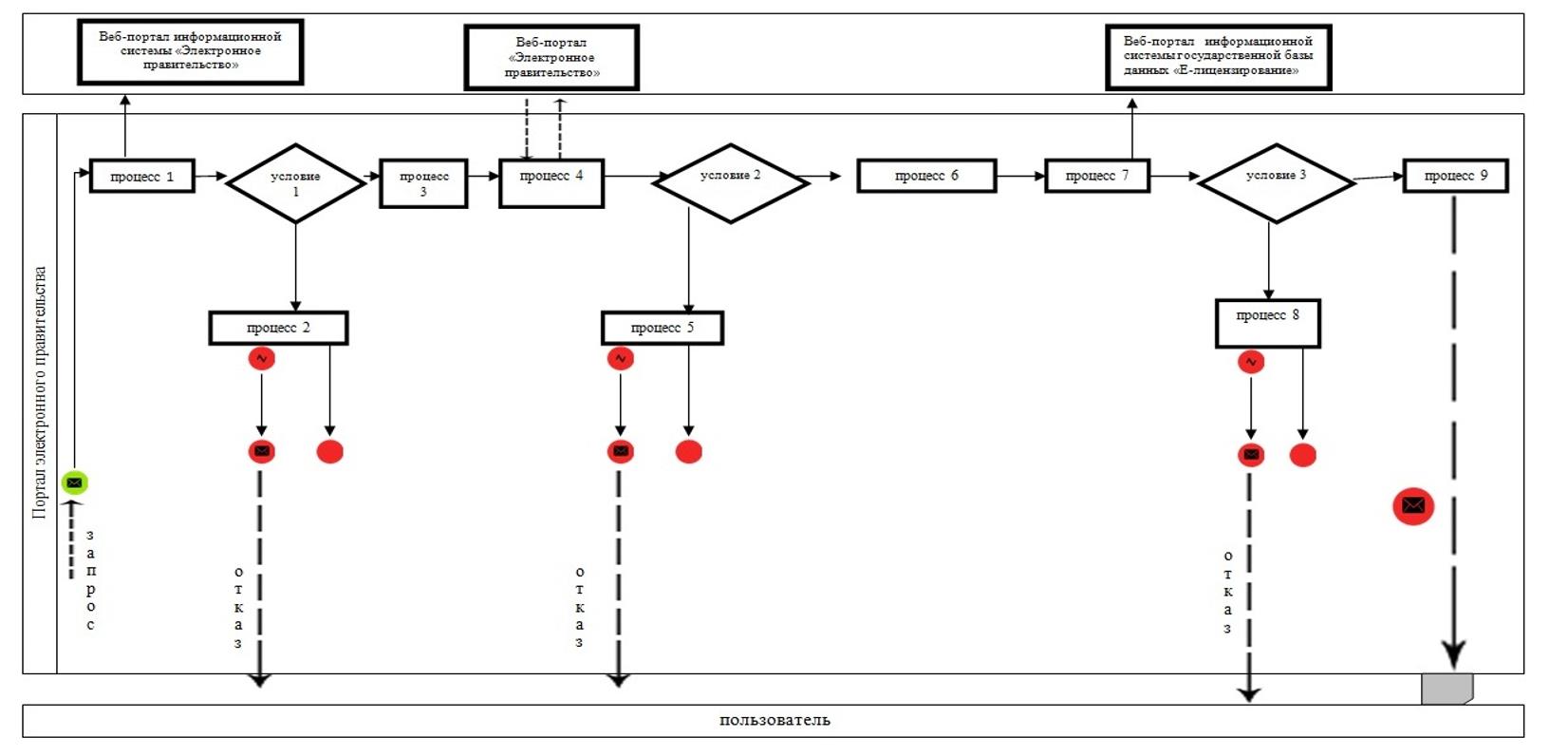  Условные обозначения: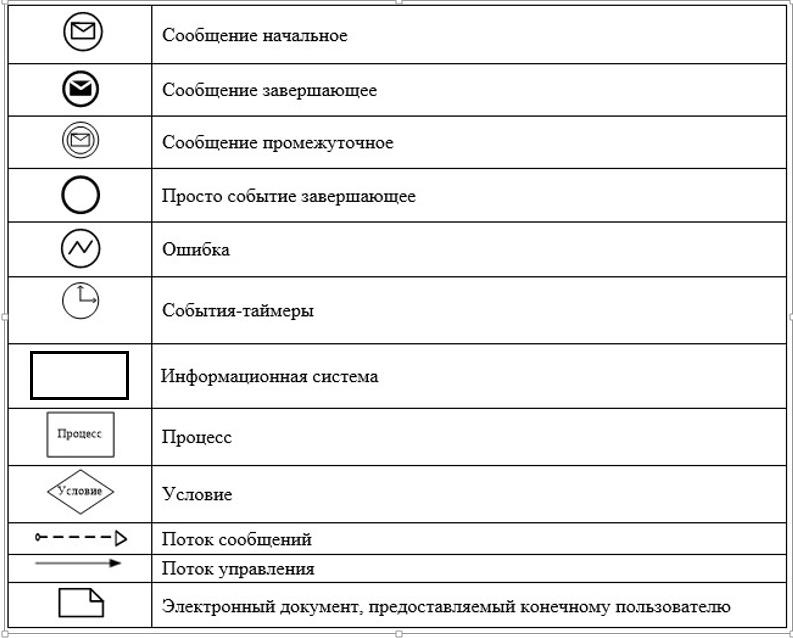  Справочник бизнес-процессов
оказания государственной услуги "Выдача разрешения на пользование животным миром" (при бумажной форме оказания услуги)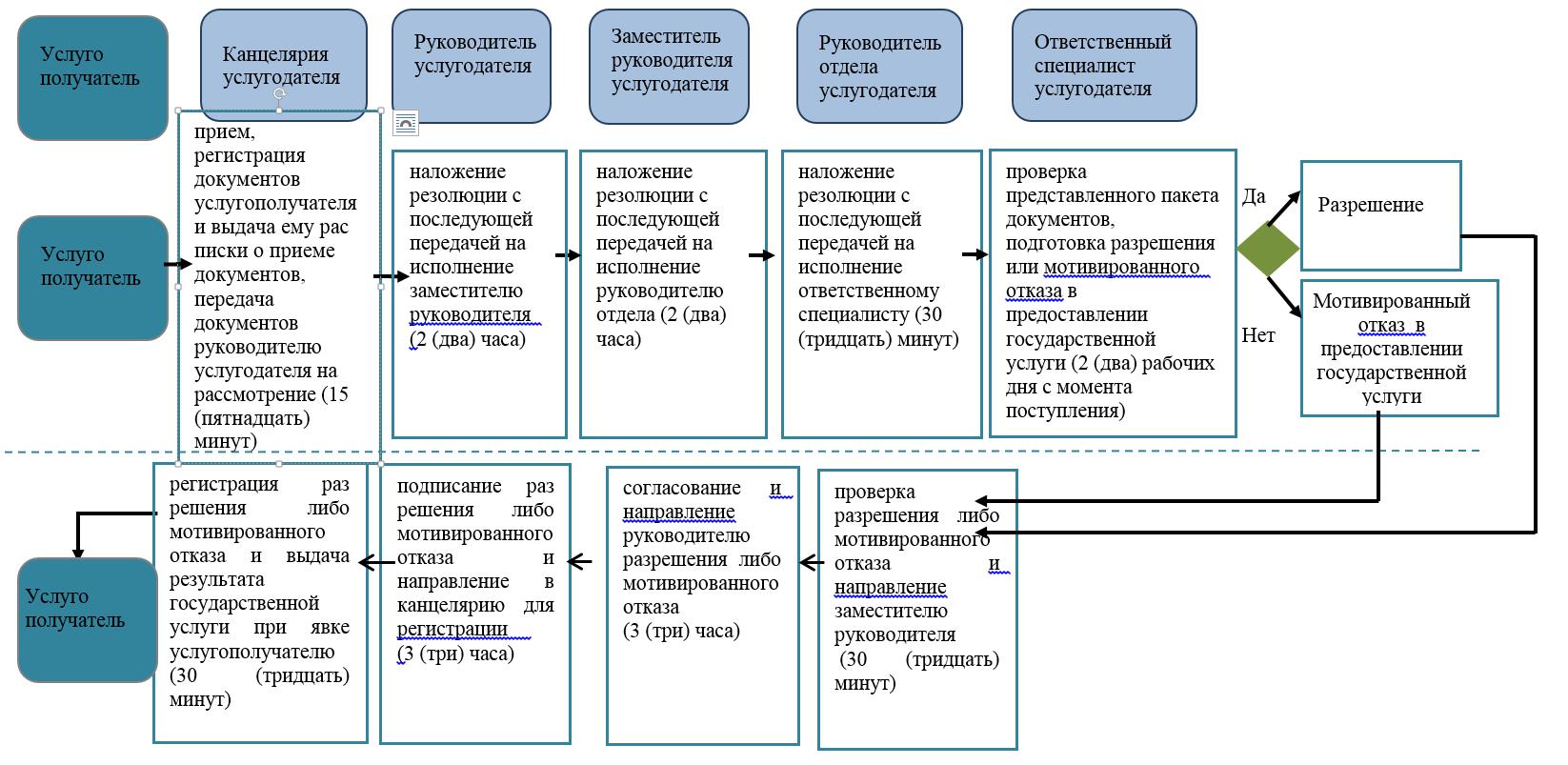  Условные обозначения: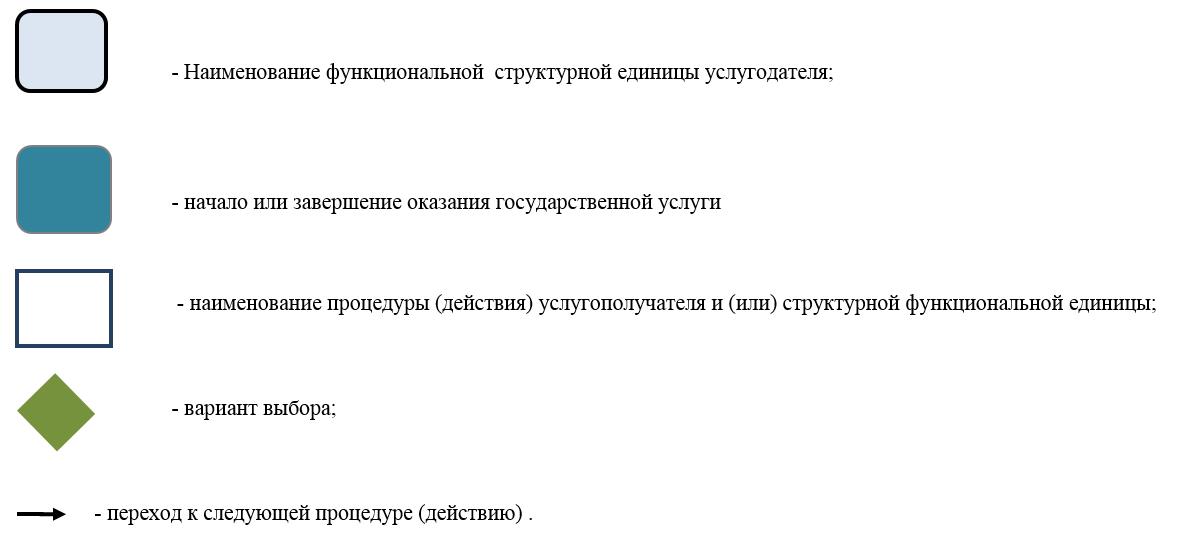  Справочник бизнес-процессов
оказания государственной услуги "Выдача разрешения на пользование животным миром" (при электронной форме оказания услуги)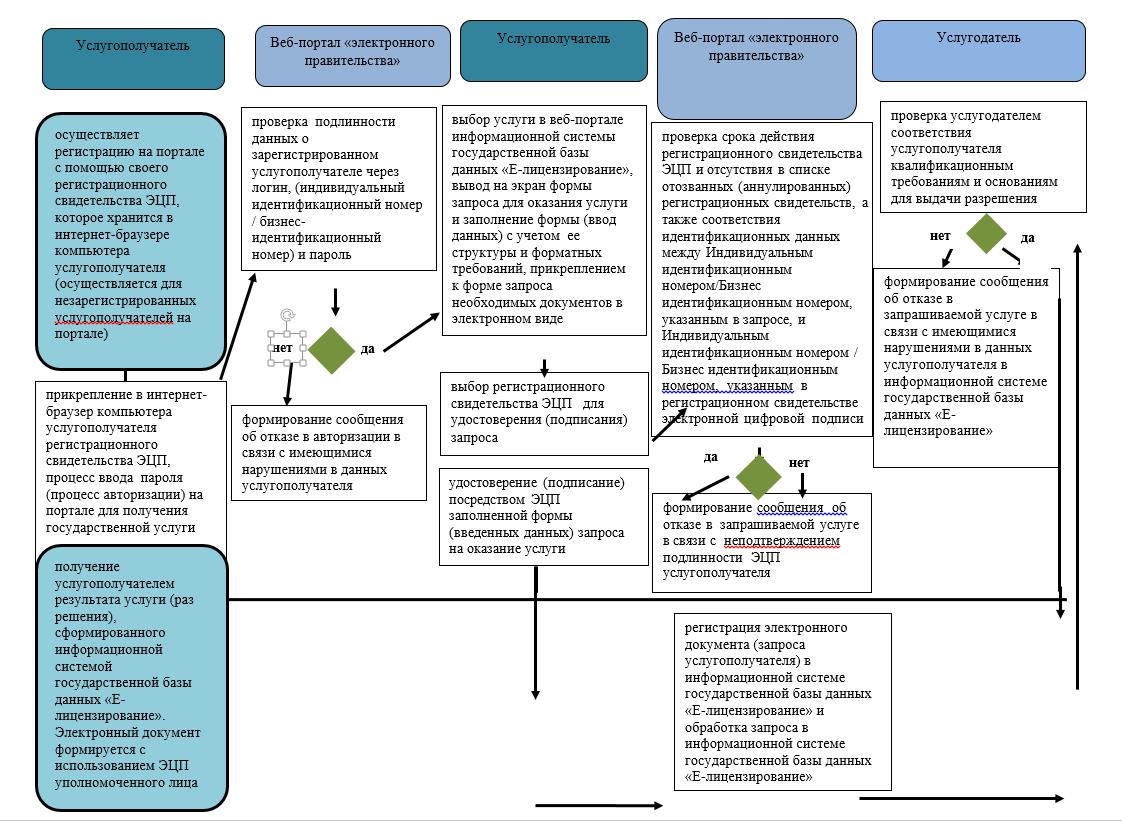  Условные обозначения: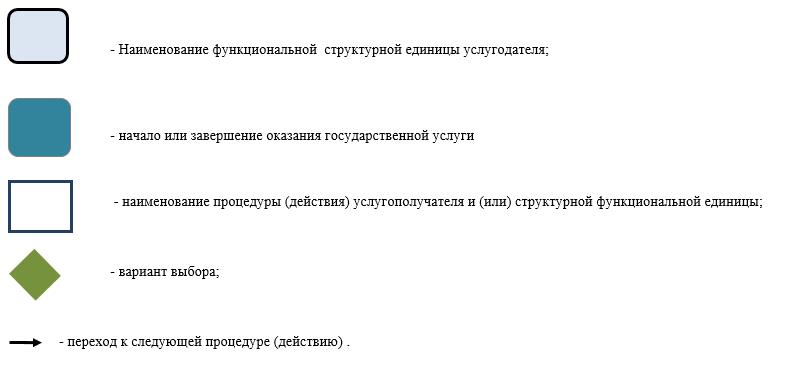 
					© 2012. РГП на ПХВ «Институт законодательства и правовой информации Республики Казахстан» Министерства юстиции Республики Казахстан
				
      Аким области

К. Кокрекбаев
Утвержден постановлением
акимата Жамбылской области
№ 166 от 27 июля 2015 годаПриложение 1 к регламенту
государственной услуги
"Принятие местными
исполнительными органами
области решения по
закреплению охотничьих угодий
и рыбохозяйственных водоемов
и (или) участков за
пользователями животным
миром и установлению
сервитутов для нужд
охотничьего и рыбного
хозяйства"Утвержден постановлением
акимата Жамбылской области 
№166 от "27" июля 2015 годаПриложение 1 к регламенту
государственной услуги
"Выдача разрешения на
пользование животным миром"Приложение 2 к регламенту
государственной услуги
"Выдача разрешения на
пользование животным миром"Приложение 3 к регламенту
государственной услуги
 "Выдача разрешения на
пользование
животным миром"